STRAND 2: GENE EXPRESSION	Sub-strand 2.2	Protein structure, function and synthesisLESSON 1: PROTEIN SYNTHESISKey Learning outcome: Students are able to demonstrate understanding of protein synthesis and how it contributes to forms and functions: transcription and translation; ribosomesrevision and extension of form 6 to include role of DNA (triplets), mRNA (codons), tRNA (anticodons)use of codon dictionary to identify amino acids; redundant nature of the genetic code  The specific learning outcomes targeted in this lesson are provided below: Tick the last column when you have achieved each outcome.Key Terms: Tick if you are able to define and use the following terms correctly.Recommended Readings:LESSON NOTES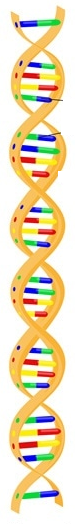 Comparison of DNA, tRNA and mRNADNA (Deoxyribose Nucleic Aicd) Is double stranded, helical in shape and very long since it is composed of many genes.One of its strands acts as a template (anti-sense, non-coding strand or template strand) which is copied by mRNA to make a protein. The other strand (sense) conserves the genetic instruction.Its sugar group is called deoxyribose.It has the bases: A (adenine), T (thymine), C (cytosine) and G (Guaninie)Every 3 bases along the strand is called a Triplet (1 triplet codes for 1 amino acid).mRNA (messenger Ribonucleic Acid) Single-stranded, thread-like and smaller than DNA but larger than tRNA.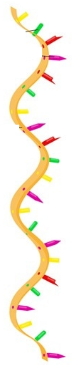 It is a copy (transcript) of a gene in the DNA strand.It has a start codon (AUG) on one end and a stop codon (any of UAA, UAG or UGA) on its other end).Its sugar group is called Ribose.It has the bases: A, C, G and U (uracil) instead of thymine.Every 3 bases along it is called a codon. Each codon codes for an amino acid.The codon is a copy of the triplets on the anti-sense strand of DNA. Therefore, each codon should be the same as the triplets found on the DNA sense strand.tRNA (transfer Ribonucleic Acid)Single-stranded; smaller than mRNA and shaped like a clover-leaf.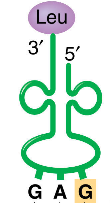 It is involved in the translation of mRNA into a polypeptide chain. It does this by carrying the correct amino acid to its corresponding mRNA codon within the ribosome.Its sugar group is the same as mRNA.It has a specific 3 base sequence called a triplet which corresponds to its complementary codon on mRNA.PROTEIN SYNTHESISProtein synthesis is a process in cells which involves the decoding of the instruction held within a gene, to produce a protein. Stages of protein synthesisThere are two stages of protein synthesis: transcription and translation. TranscriptionDNA unwinds at a specific gene sequence.Initiation: RNA polymerase enzyme attaches to the start of the gene sequence and adds on free nucleotides along the DNA template strand. The first triplet to be transcribed on the gene sequence would be TAC. This will be transcribed as AUG on the mRNA strand. This is the start codon on mRNA.Elongation: RNA polymerase starts adding on new nucleotides to the already existing chain of nucleotides. The addition of nucleotides follows the base – pairing rule A-U, C-G.Termination: RNA polymerase enzyme stops adding more nucleotides to the growing mRNA strand. This is because it has reached the last triplet on the DNA template strand. This triplet should read either ATT, ATC or ACT. So the last codon on the mRNA strand should either be UAA, UAG or UGA.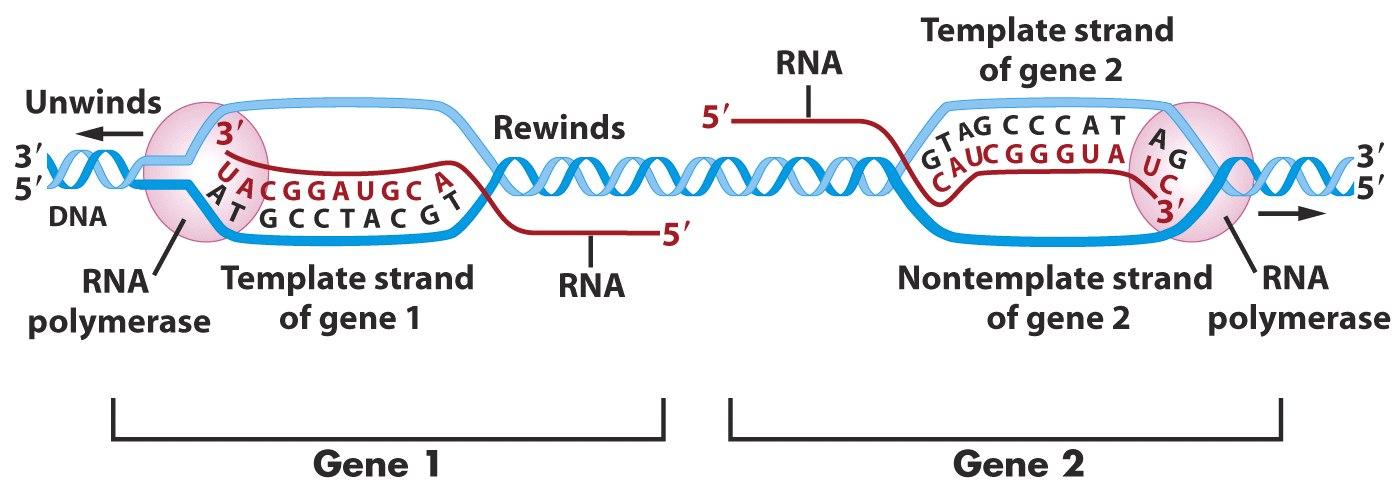 http://1.bp.blogspot.com/-hu2juyywUxs/TYi3t74Xa6I/AAAAAAAAADM/FGBZC-p1FxU/s1600/sense-antisense.JPGEditing or RNA Processing/Splicing: mRNA detaches from the DNA template. The mRNA strand would have copied ALL of the bases along the specific gene sequence on DNA. Some of the base sequences (codons) do not code for amino acids and therefore must be removed before mRNA undergoes the next stage. These non-coding regions are called introns. The base sequences (codons) which do code for amino acids are called exons. The introns are removed by an enzyme called spliceosome. The exons that remain are then reconnected o form the final mRNA transcript. It should now be much shorter than the original mRNA.mRNA transcript moves out of the nuclear pore and into the cytoplasm.2. TranslationThe 5’ end of the mRNA transcript enters a ribosome complex. The ribosome moves along the mRNA a codon at a time starting from the end which has the codon AUG (the start codon) until it reaches the other end of mRNA which should have any one of the following terminator codons: UAA, UAG or UGA.A tRNA molecule attaches to its correct amino acid within the cytoplasm. (The type of amino acid that is collected depends upon the codon on mRNA that is complementary to the anticodon on the tRNA).The tRNA transports the amino acid onto the ribosome. It base-pairs temporarily to the codon within the A-site. As the codon moves to the next site, (P-site) taking tRNA with it, a peptide bond will form between its amino acid and the previously deposited amino acid within the growing amino acid chain. The codon is moved to the E-site where tRNA detaches from its amino acid and moves out of the ribosome. tRNA molecules continue this cycle from the A-site to the P-site until the last codon on mRNA has been translated. As a result, a growing chain of amino acids is produced. This is called the polypeptide chain.The polypeptide chain comes off from the ribosome. The ribosomal complex separates into its sub-units since translation is complete.The polypeptide chain folds up to form a specific protein.An overview of Protein Synthesis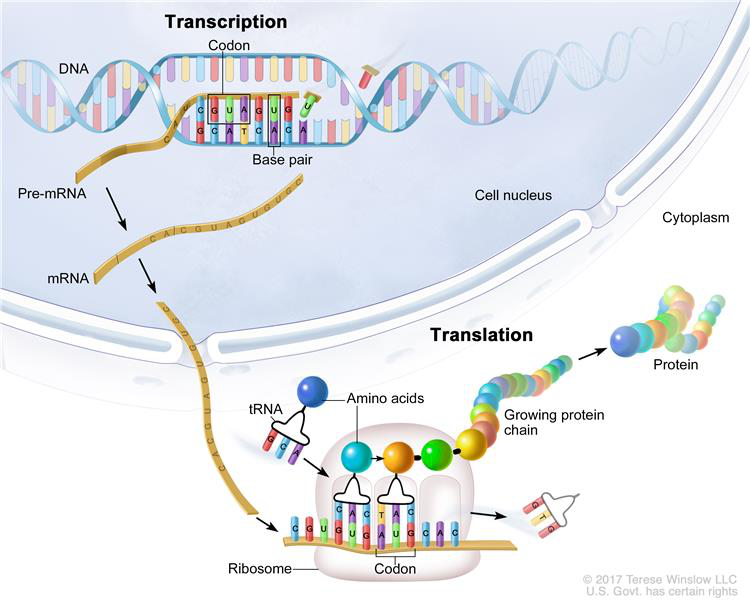 https://www.cancer.gov/images/cdr/live/CDR761782-750.jpgTHE GENETIC CODEThe genetic code is the set of rules by which information encoded in genes within the DNA is translated into proteins. It consists of 64 different codon arrangements. Each of these codons encodes for one of the 20 amino acids used to make up proteins. How to read the genetic code chart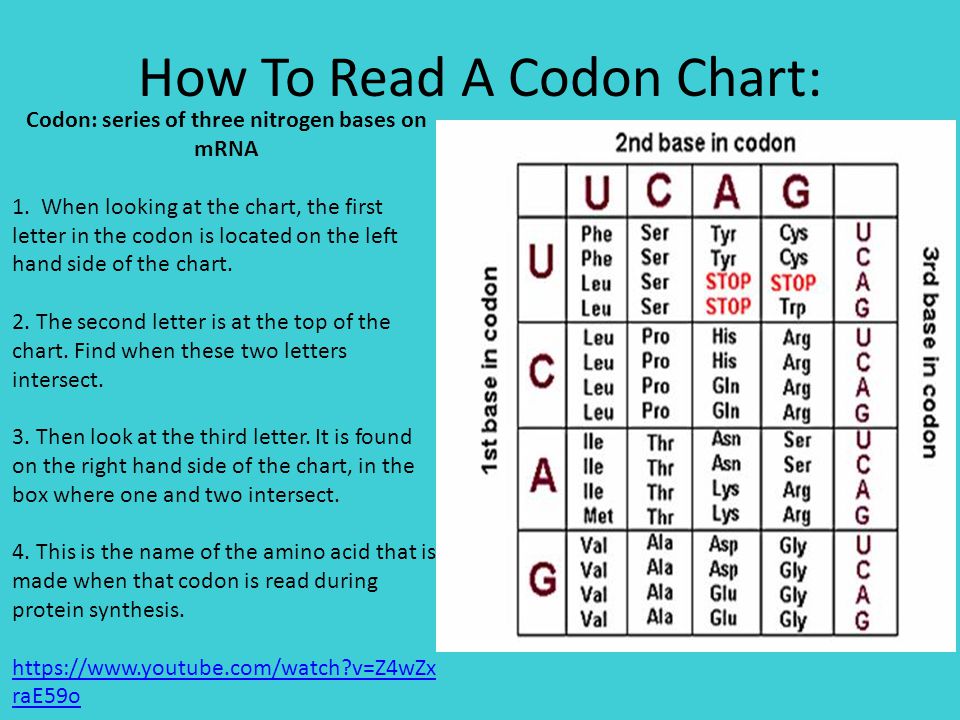 For example: What amino acid is coded for by the codon CAG.The first letter in the codon is located on the left hand side of the chart (the base has been highlighted in green).The second letter is at the top of the chart (highlighted in yellow). Find where these two letters intersect.The third letter is on the right hand side of the chart in the box where one and two intersect. The place where all 3 letters intersect shows the name of the amino acid (In this case, Glu (glutamine acid)Features:It is a triplet codeEach codon is made up of three bases. A three-letter code ensures that all 20 known amino acids are coded for with some coded for by different codon arrangements.       Explanation:There are only 4 different types of bases in DNA and RNA. When these bases are arranged randomly in 3s, they can provide 64 different arrangements (4 x 4 x 4 = 64). Since 1 codon arrangement codes for 1 amino acid, a triplet code therefore allows for all 20 known amino acids to be coded for with some of these amino acids coded for by more than one different codon arrangement. Singlet (4) and doublet codes (4 x 4 = 16) are not enough to code for 20 amino acids. Again in case of a quadruplet codon there will be 256 possible codons (4 x 4 x 4 x 4) which are highly excessive. Triplet codon thus is the minimum requisite having 64 possible codons.It is degenerateThis means that the same amino acid can be coded for by more than one codon arrangement. For example, the amino acid Valine (Val) can be coded for by the codons GUU, GUC, GUA and GUG.Importance: Having many codon possibilities for the same amino acid, reduces the effects of mutations in DNA or mistakes that occur in the formation of mRNA during transcription. IMPORTANT INTER-RELATIONSHIPS IN PROTEIN SYNTHESISThe molecular structures DNA, mRNA and tRNA are interlinked in their roles. The DNA holds the template which is used to form mRNA. Since DNA cannot travel out of the nucleus (in an eukaryotic cell), the mRNA is the only medium in which this information can be accessible outside of the nucleus.The codon sequence on mRNA provides the foundation of a protein. If the message in DNA or mRNA is incorrect, then incorrect amino acids will be delivered to the ribosomes by tRNA. As a result a protein with an incorrect shape is formed.  Such a protein cannot carry out its normal function – it becomes non-functional.The genetic code allows the identification of the types of amino acids within a polypeptide chain. The types of amino acids in the chain determines the overall shape of the protein and therefore its function.Any changes in the information in DNA or mRNA will cause a change in the final product of protein synthesis, the protein. The protein will attain a shape different from what it should originally be. It will then cease to function correctly.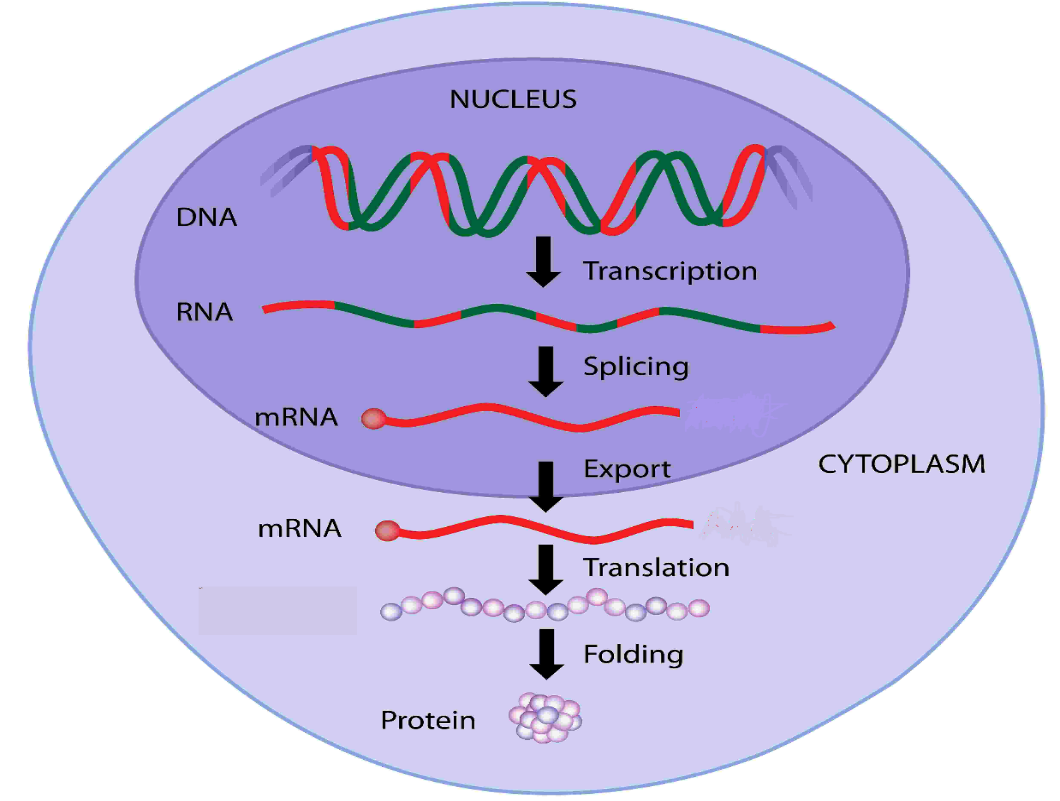 LESSON ACTIVITYQuestion OneDefine the following terms:                                                                  (L1) (Bio2.2.1.1)(i) Transcription: _______________________________________________________________________________________________________________________________________________________________________________________________________________________________________________________________________________________________________________________________________________(ii)Translation: _______________________________________________________________________________________________________________________________________________________________________________________________________________________________________________________________________________________________________________________________________________Question Two Define the following terms:                                                                (L1) (Bio2.2.1.2)(i)Codons: _______________________________________________________________________________________________________________________________________________________________________________________________________________________________________________________________________________________________________________________________________________(ii)Anticodons: _______________________________________________________________________________________________________________________________________________________________________________________________________________________________________________________________________________________________________________________________________________	Question ThreeState the function of the following RNA’s:                                          (L1) (Bio2.2.1.3)(i) mRNA: _______________________________________________________________________________________________________________________________________________________________________________________________________________________________________________________________________________________________________________________________________________(ii) tRNA: _______________________________________________________________________________________________________________________________________________________________________________________________________________________________________________________________________________________________________________________________________________(iii)rRNA:_______________________________________________________________________________________________________________________________________________________________________________________________________________________________________________________________________________________________________________________________________________Question FourDefine the term protein synthesis.                              (L1)(Bio2.2.1.8)____________________________________________________________________________________________________________________________________________________________________________________________________________________________________________________________________________Question FiveThe diagram below represents the main stages in a process occurring in a cell.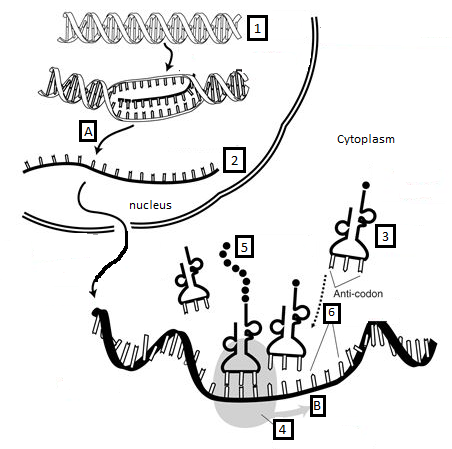 (i)Name and describe the processes A and B occurring in the diagram. Process A (L1) (Bio2.2.1.4): __________________________________________Description (L2) (Bio2.2.2.2): ________________________________________________________________________________________________________________________________________________________________________________________________________________________________________________________________________________________Process B   (L1) (Bio2.2.1.9): __________________________________________Description (L2) (Bio2.2.2.2):________________________________________________________________________________________________________________________________________________________________________________________________________________________________________________________________________________________Question Six(i)Identify the number of the structure that represents the following:                                                                                                   (L1) (Bio2.2.1.7) (Bio2.2.1.6)mRNA: 		________________________________tRNA: 		________________________________DNA: 			________________________________Anticodon:		________________________________Codon		________________________________Question SevenDescribe the difference in Processes A and B.	(L2) (Bio2.2.2.1)			Question EightA section of a polypeptide chain has the sequence MET – LYS – SYR.This sequence of molecules has been coded for in the mRNA by codons. A table of these codons and the molecules for which they code is shown below.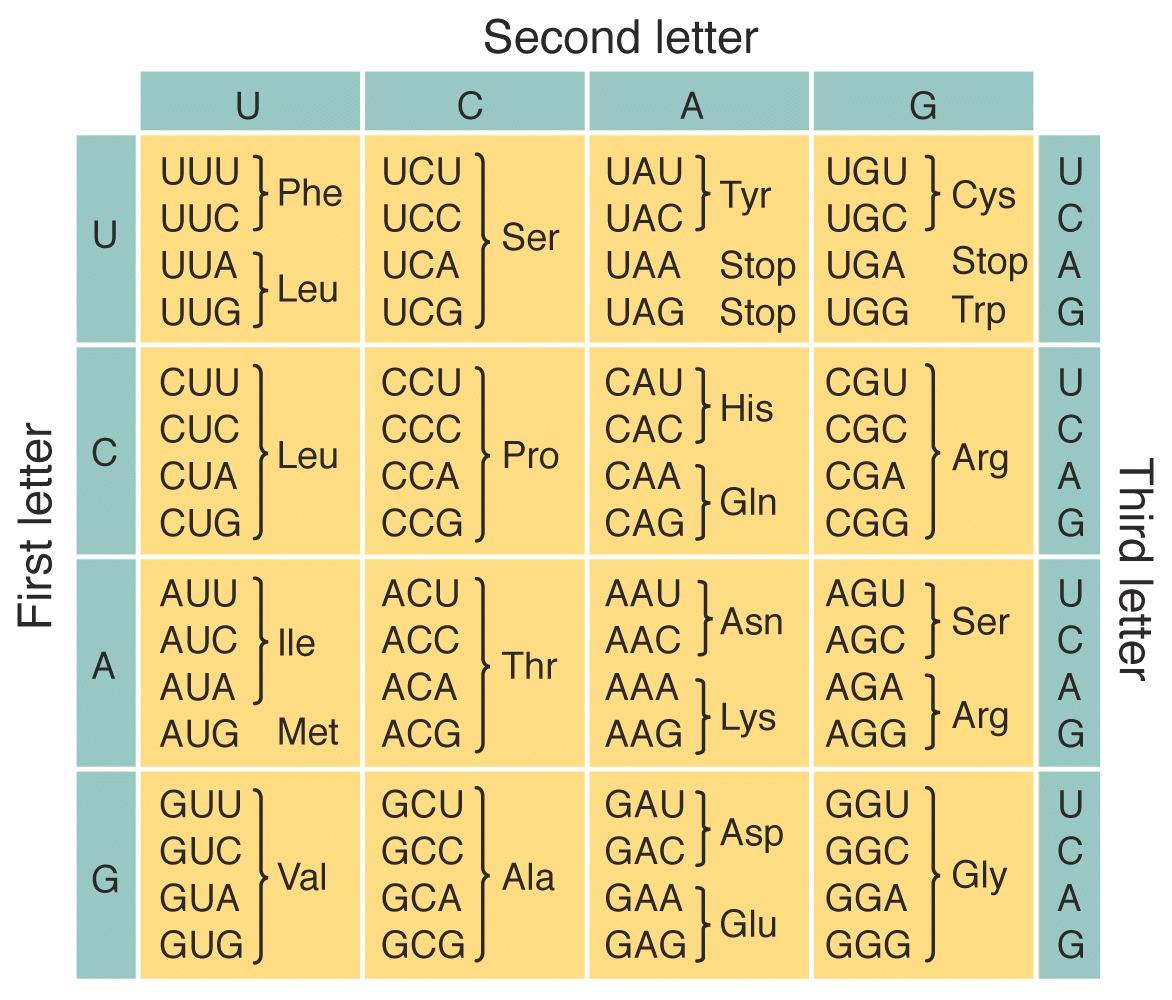 (i) List ALL the possible codon sequences for the amino acids:      (L2) (Bio2.2.1.6)  	1. MET ________________________________________________________	2. LYS _________________________________________________________	3. SER _________________________________________________________(ii)Describe how to use the Genetic Code to identify an amino acid from a given codon.                                                                                                        (L2) (Bio2.2.2.2)_____________________________________________________________________________________________________________________________________________________________________________________________________________________________________________________________________________________________________________________________________________________________________________Question NineDescribe the redundant nature of the Genetic Code.                              (L2) (Bio2.2.2.3)______________________________________________________________________________________________________________________________________________________________________________________________________________________________________________________________________________________________________________________________________________________________________________________________________________________________________________________Question TenExplain the relationships within transcription and translation including the role of DNA, mRNA,tRNA and ribosomes.                                                         (L3)(Bio2.2.3.1)_______________________________________________________________________________________________________________________________________________________________________________________________________________________________________________________________________________________________________________________________________________________________________________________________________________________________________________________________________________________________________________________________Question ElevenThe following DNA base sequence has been transcribed to form mRNA. 	3’……….. A   T   T   C   A   G   C   C   T   T   C   A   G   G   A   G   T   A ………….. 5’Identify the correct amino acids in the polypeptide chain formed after translation of the mRNA above. (Use the genetic code given in the previous page to answer this question).                                                                                            (L1)  (Bio2.1.1.9)___________________________________________________________________(ii) The DNA strand above underwent some changes to its base sequence due to errors in the replication process. The third and fourth nucleotides ‘T’ and ‘C’ from the 3’ end exchanged places with each other. Discuss how the above change in the DNA base sequence would impact upon the processes of transcription and translation. In your answer you should explain how transcription and translation are interconnected and state the changes that would come about in the codon, anticodons and amino acids coded for in the final polypeptide chain that is formed.                                                                                                                (L4) (Bio.2.2.4.1)	______________________________________________________________________________________________________________________________________________________________________________________________________________________________________________________________________________________________________________________________________________________________________________________________________________________________________________________________________________________________________________________________________________________________________________________________________________________________________________________________________________________________________________________________________________________________________________________________________________________________________________________________________________________________________________________________________________________________________________________________________________________________________________________________________________________________________________________________________________________________________________________________________________________________________________________________________________________________________________________________________________________________________________________________________________________________________________________________________________________________________________________________LESSON 2: PROTEIN STRUCTURE & FUNCTIONKey Learning outcome: Students are able to demonstrate understanding of protein structure, functions and synthesis and how these contribute to forms and functions protein structure (primary, secondary, tertiary) and function (structural e.g. collagen, keratin, and regulatory e.g. enzymes, hormones)  The specific learning outcomes targeted in this lesson are provided below: Tick the last column when you have achieved each outcome.Key Terms:Recommended Readings:PROTEINS STRUCTURE & FUNCTIONProteins are the end-products of the translation process of protein synthesis. After the polypeptide chain is released from the ribosome, it will twist and turn upon itself to form a specific shape. The shape of the protein determines its overall function. A functional protein is therefore formed when its polypeptide chain undergoes different levels of folding. The nature of how a polypeptide chain folds up is determined by its primary, secondary, tertiary and quaternary structure (for some proteins):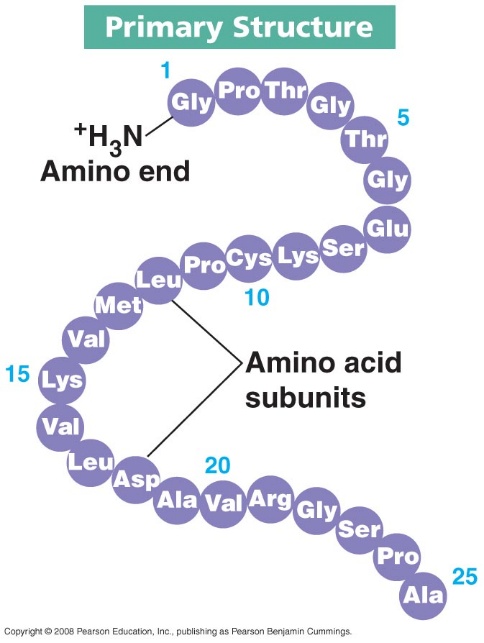 Primary structureThis is the order of amino acids that is found in the polypeptide chain. The amino acids possess chemical properties which vary depending upon the R-groups they have. The type of interactions between each amino acid along the chain will therefore determine how the protein folds up to form a particular shape.Amino acids within the polypeptide chain are held together by peptide bonds between the amine group of one amino acid and the carboxyl group of the next amino acid (Figure 1).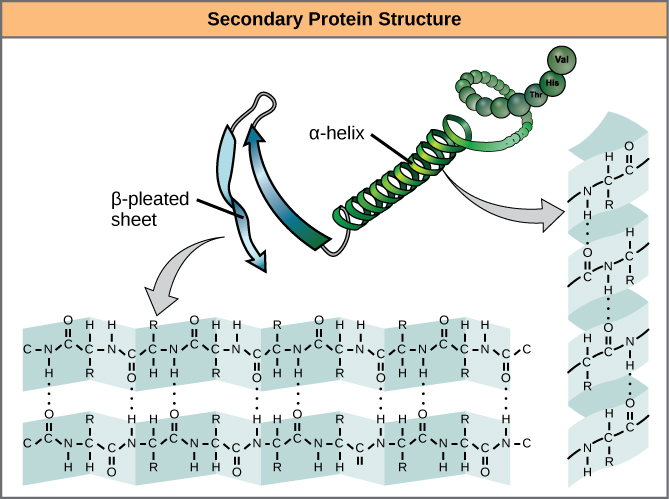 Secondary structure:In the secondary structure, the polypeptide chain will twist or bend upon itself to form two different types of geometrical structures. The alpha helix or the beta pleated sheet. As the polypeptide bends or twists, exposed Hydrogen atoms from the amine group and Oxygen atoms from the carboxyl groups will interact further to create Hydrogen bonds which hold them together.Tertiary StructureThis structure is created when the polypeptide chain’s exposed R’ groups interact with each other to create specific bonds. The bonds that are formed depend upon the chemical nature of the R groups. Table 1 summarizes some of the bonds that hold these R-groups together.Where the R-group is located along the polypeptide chain will determine how the chain folds up to form the tertiary structure.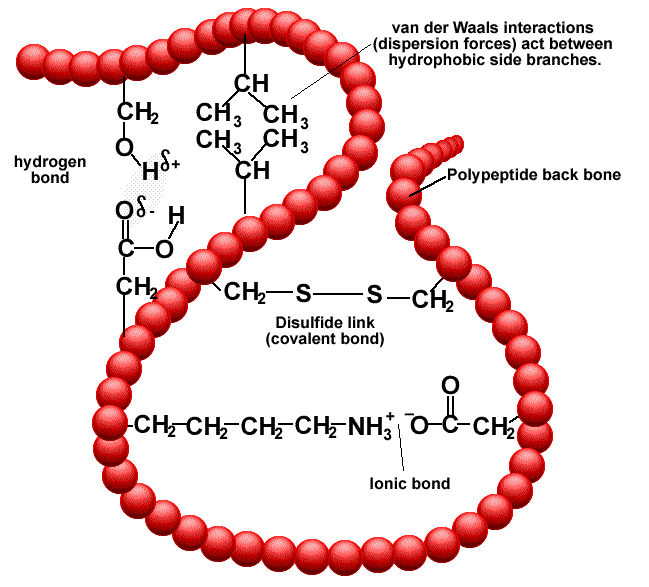 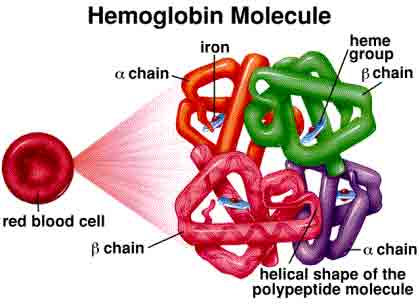 Quaternary StructureThis is the final structure which involves the interaction between different polypeptide chains. Some proteins can only function properly when they attain this structure. Other proteins can function properly when they have a tertiary structure. Most regulatory (globular) and structural (fibrous) proteins have a quaternary structure.STRUCTURE & FUNCTION OF SOME REGULATORY PROTEINSLESSON ACTIVITYQuestion One Describe the features of structural proteins and functional proteins.                                                                                                            (L2) (Bio2.2.2.4)Question TwoThe diagram shows the formation of keratin, which is found in human hair. The protein structure of keratin helps to determine if the hair is straight or curly. Each keratin molecule consists of several polypeptide chains, each individual chain wound into a spiral or helix. The polypeptide chains include many cysteine amino acids which give keratin their characteristic strength.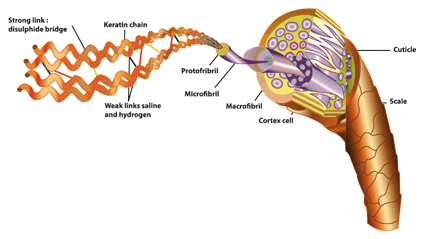 Explain how the structure of protein relates to its function, using keratin as an example.                                                                                                                       (L3) (2.2.3.2)____________________________________________________________________________________________________________________________________________________________________________________________________________________________________________________________________________________________________________________________________________________________________________________________________________________________________________________________________________________________________________________________________________________________________________________________________________________________________________________________________________________________________________________________Question ThreeDiscuss the importance of the protein structure of keratin in its function in animals.                                                                                                                 (L4) (Bio2.2.4.2)________________________________________________________________________________________________________________________________________________________________________________________________________________________________________________________________________________________________________________________________________________________________________________________________________________________________________________________________________________________________________________________________________________________________________________________________________________________________________________________________________________________________________________________________________________________________________________________________________________________________________________________________________________________________________________________________________________________________________________________________________________________________________________________________________________________________________________________________________________________________________________________________________________________________________________________________________________________________________________________________________________________________________________________________________________________________________________________________________________________________________________________________________________________________________________________________________________________________________________________________________________________________________________________________________________SLO#Specific Learning Outcomes:Students are able to  Skill levelSLO code√1Define transcription/translation 1Bio2.2.1.12Define codons/anticodons 1Bio2.2.1.23State the function of mRNA/tRNA1Bio2.2.1.34Identify transcription in a given representation of protein synthesis 1Bio2.2.1.45Identify translation in a given representation of protein synthesis1Bio2.2.1.56Identify codons/anticodons in a given representation of protein synthesis 1Bio2.2.1.57Identify mRNA/tRNA in a given representation of protein synthesis 1Bio2.2.1.78Define protein synthesis 1Bio2.2.1.89Identify/State a feature of protein synthesis, within a given context 1Bio2.2.1.910Describe the process of protein synthesis 2Bio2.2.2.111Describe the use of codon dictionary to identify amino acids 2Bio2.2.2.212Describe the redundant nature of the genetic code 2Bio2.2.2.313Explain the relationships within transcription and translation including role of DNA (triplets), mRNA (codons), tRNA (anticodons), ribosomes; use of codon dictionary to identify amino acids; redundant nature of the genetic code 3Bio2.2.3.114Discuss the interdependency of the different parts of the process of protein synthesis (transcription and translation including role of DNA (triplets), mRNA (codons), tRNA (anticodons), ribosomes; use of codon dictionary to identify amino acids; redundant nature of the genetic code) and the impact of a failure of one part to the whole process 4Bio2.2.4.1TermCheckedTermCheckedProtein synthesisTranscriptionMessenger RNATranslationTransfer RNARNA processingCodonRNA polymeraseAnticodonSpliceosomeTripletPolypeptide chainRibose sugarExons Sense strandIntronsGenetic codeTerminator codonRedundancyNon-overlappingDegeneracyAmino acidMethionine Reading TextPage(s)AchievedBayley, M. (2000). Designs of Life (2nd Edition) - Biology for Year 13 students. Auckland: Pearson Education Limited.121 – 123Hanson, M., & Sinclair, M. (2006). Year 13 Biology Student Guide. Auckland: ESA Publications Ltd.127 – 146FunctionFunctionProcess AProcess BSLO#Specific Learning Outcomes:Students are able to  Skill levelSLO codeAchieved15Describe the features of structural protein/functional protein2Bio2.2.2.416Relate protein structure to its function (structural eg collagen, keratin, and regulatory e.g. enzymes, hormones) 3Bio2.2.3.217 Discuss the importance of protein structure to different forms and functions in plants and/or animals 4Bio2.2.4.2TermTermProteinDi-sulfide bondsStructural proteinR-groupsRegulatory proteinHydrogen bondsCollagenVan-der waals forcesKeratinPeptide bondHormonesPrimary structureEnzymesSecondary structureQuaternary structureTertiary structureHydrogen bondsReading TextPage(s)AchievedBayley, M. (2000). Designs of Life (2nd Edition) - Biology for Year 13 students. Auckland: Pearson Education Limited.121 – 123Hanson, M., & Sinclair, M. (2006). Year 13 Biology Student Guide. Auckland: ESA Publications Ltd.127 – 137R-groups interactingType of Interaction / Chemical Bond formed Non-polar and non-polarHydrophobicPolar (neutral) and waterHydrophilicPolar (basic) – NH3+ and polar (acidic) – COO- Salt bridgesPolar (neutral) and polar (neutral) – OH and – NH or – NH2Hydrogen bonds– SH and – SH (between cysteine amino acids)Disulfide bondsFeatureGlobular (Regulatory Proteins)Globular (Regulatory Proteins)Fibrous (Structural Proteins)SolubilityGlobular proteins are soluble in water, acids, and bases.Globular proteins are soluble in water, acids, and bases.Fibrous proteins remain insoluble in water, acids, and bases.Shape & dimensionGlobular proteins have ball-like spherical shapes, which are three-dimensional (3D) in nature.Globular proteins have ball-like spherical shapes, which are three-dimensional (3D) in nature.Fibrous proteins have rod-like, thread-like or sheet-like structure.Intermolecular forcesWeakWeakStrong FunctionGlobular proteins perform various functions including oxygen transportation in blood, glucose metabolism, oxygen storage in muscles and acting as a catalyst for hundreds of reaction taking place within the body.Globular proteins perform various functions including oxygen transportation in blood, glucose metabolism, oxygen storage in muscles and acting as a catalyst for hundreds of reaction taking place within the body.Fibrous proteins perform dozens of functions; from providing tensile strength, rigidity, elasticity, to providing structural functions like formation of scaffold structures inside cells and membrane structures.Exampleinsulin, hemoglobin, enzymes (lysozyme)insulin, hemoglobin, enzymes (lysozyme)collagen, keratinStructure of haemoglobin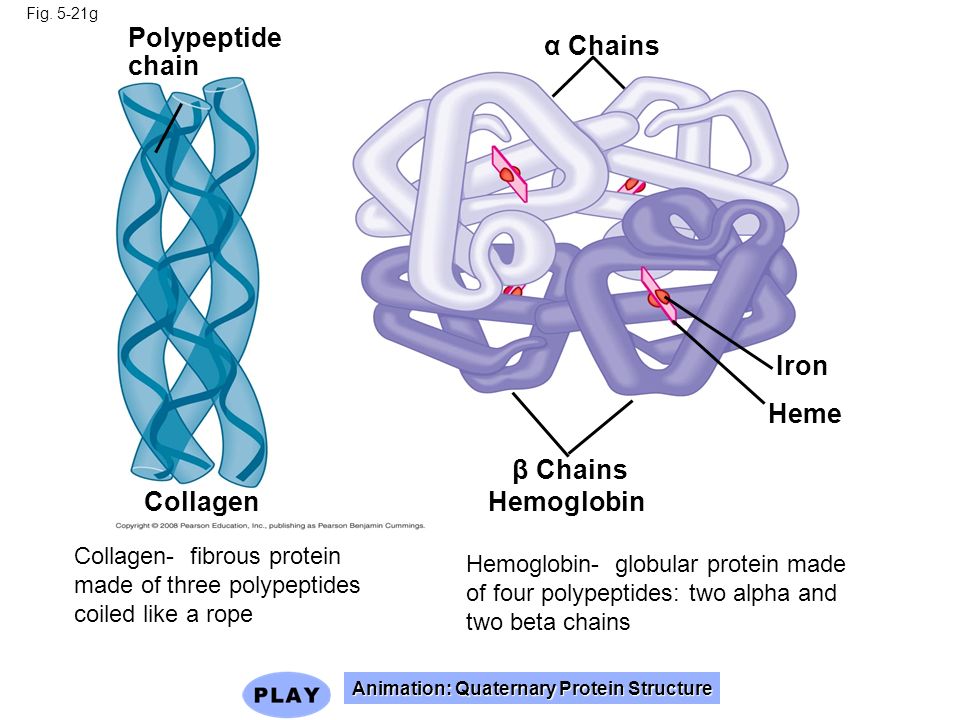 Structure of haemoglobinStructure of CollagenMade up of 3 polypeptide chains coiled together like a rope.Structure of KeratinMade up of alpha helix polypeptide chains held together by hydrogen bonds and di-sulfide bonds between cysteine amino acids.Structure of CollagenMade up of 3 polypeptide chains coiled together like a rope.Structure of KeratinMade up of alpha helix polypeptide chains held together by hydrogen bonds and di-sulfide bonds between cysteine amino acids.Structural ProteinFunctional Protein